Lebanon Outing Club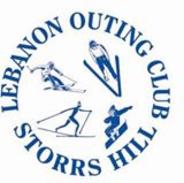 SEASON PASS APPLICATIONPLEASE PRINT ALL INFORMATION CLEARLYName__________________________________________________________________Family Members Names(family pass only)________________________________________________________Mailing Address__________________________________________________________________City__________________________________ State_____________ Zip Code________________Phone (____) __________________________ Alt Phone (____) __________________________Email___________________________________________________________________Please mark all your interests (mark all that apply):___Skiing   ___Snowboarding   ___Ski Jumping   ___Snowshoeing ___Cross Country___VolunteeringPlease mark any volunteer opportunities you would like to find out more information on:___Lessons ___ Ski Jumping ___Snow Making ___Kitchen ___Ski Patrol ___Lodge Maintenance  ___Trail Maintenance ___Lift Attendant ___Events ___ Fund raising ___Other (if so, what? ______________________)**************************************************************************************************SIGNATURE_________________________________________(Required) Date_______________________**************************************************************************************************For LOC records ONLY:Amount Paid____ Check #_______________ Cash_____ Date_____ Card Completed___